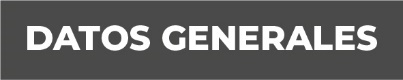 Nombre OFELIA RUIZ ESPINOZAGrado de Escolaridad.- LICENCIATURA EN DERECHOCédula Profesional.- 4548735Teléfono de Oficina 2727280600 EXT. 3003Correo Electrónico Formación Académica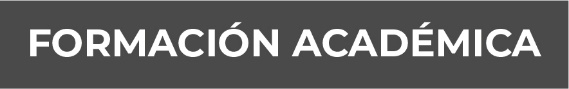 1994-1998UNIVERSIDAD VERACRUZNATrayectoria Profesional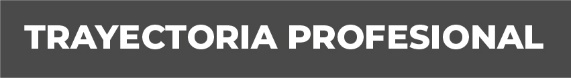 Diciembre de 2013 Agosto de 2015- Fiscal Segunda de Justicia Alternativa y Facilitador de la Unidad Integral de Procuración de Justicia número 1, Córdoba Ver.Septiembre de 2015 a la fecha.-  Fiscal Primera Especializada en Responsabilidad Juvenil y Conciliación en la Unidad Integral de Procuración de Justicia. Distrito XV, Orizaba, Ver.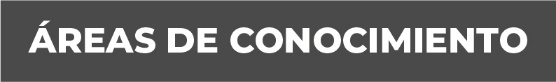 DERECHO PENAL.LEY NACIONAL DEL SISTEMA INTEGRAL DE JUSTICIA PENAL PARA ADOLESCENTES.